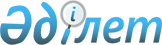 Аршалы аудандық мәслихатының 2014 жылғы 24 желтоқсандағы № 36/2 "2015-2017 жылдарға арналған аудандық бюджет туралы" шешіміне өзгерістер енгізу туралыАқмола облысы Аршалы аудандық мәслихатының 2015 жылғы 4 наурыздағы № 39/2 шешімі. Ақмола облысының Әділет департаментінде 2015 жылғы 18 наурызда № 4697 болып тіркелді      РҚАО-ның ескертпесі.

      Құжаттың мәтінінде түпнұсқаның пунктуациясы мен орфографиясы сақталған.

      Қазақстан Республикасының 2008 жылғы 4 желтоқсандағы Бюджет кодексінің 106 бабының 4 тармағына, 111 бабының 1 тармағына, «Қазақстан Республикасындағы жергілікті мемлекеттік басқару және өзін-өзі басқару туралы» Қазақстан Республикасының 2001 жылғы 23 қаңтардағы Заңының 6 бабына сәйкес, Аршалы аудандық мәслихаты ШЕШІМ ЕТТІ:



      1. Аршалы аудандық мәслихатының «2015-2017 жылдарға арналған аудандық бюджет туралы» 2014 жылғы 24 желтоқсандағы № 36/2 (Нормативтік құқықтық актілерді мемлекеттік тіркеу тізілімінде № 4561 тіркелген, 2015 жылдың 19 қаңтарында аудандық «Аршалы айнасы» газетінде, 2015 жылдың 19 қаңтарында аудандық «Вперед» газетінде жарияланған) шешіміне келесі өзгерістер енгізілсін:



      1 тармақ жаңа редакцияда баяндалсын:

      «1. 2015-2017 жылдарға арналған аудандық бюджет тиісінше 1, 2 және 3 қосымшаларға сәйкес, соның ішінде 2015 жылға келесі көлемде бекітілсін:



      1) кірістер – 4 766 847 мың теңге, соның ішінде:

      салықтық түсімдер – 689 187 мың теңге;

      салықтық емес түсімдер – 17 263 мың теңге;

      негізгі капиталды сатудан түсетін түсімдер – 63 550 мың теңге;

      трансферттер түсімдері – 3 996 847 мың теңге;



      2) шығындар – 4 852 101,9 мың теңге;



      3) таза бюджеттік кредиттеу – 42 178 мың теңге, соның ішінде:

      бюджеттік кредиттер – 53 514 мың теңге;

      бюджеттік кредиттерді өтеу – 11 336 мың теңге;



      4) қаржы активтерімен жасалатын операциялар бойынша сальдо – 11 822 мың теңге, соның ішінде:

      қаржы активтерін сатып алу – 11 822 мың теңге;

      мемлекеттік қаржы активтерін сатудан түсетін түсімдер – 0 мың теңге;



      5) бюджет тапшылығы (профициті) - -139 254,9 мың теңге;



      6) бюджет тапшылығын қаржыландыру (профицитті пайдалану) – 139 254,9 мың теңге.».



      Көрсетілген шешімнің 1, 4, 5, 7 қосымшалары осы шешімнің 1, 2, 3, 4 қосымшаларына сәйкес жаңа редакцияда баяндалсын.



      2. Осы шешім Ақмола облысының Әділет департаментінде мемлекеттік тіркелген күнінен бастап күшіне енеді және 2015 жылдың 1 қаңтарынан бастап қолданысқа енгізіледі.      Аудандық мәслихат

      сессиясының төрағасы                       Ю.Сериков      Аудандық мәслихатының

      хатшысы                                    Ю.Сериков      КЕЛІСІЛДІ      Аршалы ауданының әкімі                     Ж.Нұркенов

      2015 жылғы 04 наурыз

Аршалы аудандық мәслихатының

2015 жылғы 04 наурыздағы  

№ 39/2 шешіміне       

1 қосымша          Аршалы аудандық мәслихатының

2014 жылғы 24 желтоқсандағы

№ 36/2 шешіміне 1 қосымша  

2015 жылға арналған аудандық бюджет

Аршалы аудандық мәслихатының

2015 жылғы 04 наурыздағы  

№ 36/2 шешіміне      

2 қосымша         Аршалы аудандық мәслихатының

2014 жылғы 24 желтоқсандағы

№ 36/2 шешіміне 4 қосымша  

2015 жылға арналған республикалық бюджеттен нысаналы трансферттер мен бюджеттік кредиттер

2015 жылғы 04 наурыздағы  

№ 39/2 шешіміне      

3 қосымша         2014 жылғы 24 желтоқсандағы

№ 36/2 шешіміне      

5 қосымша          

2015 жылға арналған облыстық бюджеттен нысаналы трансферттер

Аршалы аудандық мәслихатының

2015 жылғы 04 наурыздағы  

№ 39/2 шешіміне      

4 қосымша         Аршалы аудандық мәслихатының

2014 жылғы 24 желтоқсандағы

№ 36/2 шешіміне 7 қосымша  

2015 жылға арналған аудандық маңызы бар қала, кент, ауыл, ауылдық округінің бюджеттік бағдарламалар тізбесікестенің жалғасыкестенің жалғасы
					© 2012. Қазақстан Республикасы Әділет министрлігінің «Қазақстан Республикасының Заңнама және құқықтық ақпарат институты» ШЖҚ РМК
				СанатыСанатыСанатыСанатыСома, мың теңгеСыныпСыныпСыныпСома, мың теңгеСыныпшаСыныпшаСома, мың теңгеАтауыСома, мың теңге12345I. Кiрiстер47668471Салықтық түсімдер6891871Табыс салығы340002Жеке табыс салығы340003Әлеуметтік салық2350001Әлеуметтік салық2350004Меншiкке салынатын салықтар382348,81Мүлiкке салынатын салықтар314622,83Жер салығы176434Көлiк құралдарына салынатын салық473005Бірыңғай жер салығы27835Тауарларға, жұмыстарға және қызметтерге салынатын iшкi салықтар32992,22Акциздер65003Табиғи және басқа да ресурстарды пайдаланғаны үшiн түсетiн түсiмдер70504Кәсiпкерлiк және кәсiби қызметтi жүргiзгенi үшiн алынатын алымдар19407,25Ойын бизнесіне салық358Заңдық маңызы бар әрекеттерді жасағаны және (немесе) оған уәкілеттігі бар мемлекеттік органдар немесе лауазымды адамдар құжаттар бергені үшін алынатын міндетті төлемдер48461Мемлекеттік баж48462Салықтық емес түсімдер172631Мемлекеттік меншіктен түсетін кірістер10205Мемлекет меншігіндегі мүлікті жалға беруден түсетін кірістер10207Мемлекеттік бюджеттен берілген кредиттер бойынша сыйақылар164Мемлекеттік бюджеттен қаржыландырылатын, сондай-ақ Қазақстан Республикасы Ұлттық Банкінің бюджетінен (шығыстар сметасынан) ұсталатын және қаржыландырылатын мемлекеттік мекемелер салатын айыппұлдар, өсімпұлдар, санкциялар, өндіріп алулар501Мұнай секторы ұйымдарынан түсетін түсімдерді қоспағанда, мемлекеттік бюджеттен қаржыландырылатын, сондай-ақ Қазақстан Республикасы Ұлттық Банкінің бюджетінен (шығыстар сметасынан) ұсталатын және қаржыландырылатын мемлекеттік мекемелер салатын айыппұлдар, өсімпұлдар, санкциялар, өндіріп алулар506Басқа да салықтық емес түсiмдер161771Басқа да салықтық емес түсiмдер161773Негізгі капиталды сатудан түсетін түсімдер635503Жердi және материалдық емес активтердi сату635501Жерді сату620002Материалдық емес активтерді сату15504Трансферттердің түсімдері39968472Мемлекеттiк басқарудың жоғары тұрған органдарынан түсетiн трансферттер39968472Облыстық бюджеттен түсетiн трансферттер3996847Функционалдық топФункционалдық топФункционалдық топФункционалдық топСомаБюджеттік бағдарламалардың әкімшісіБюджеттік бағдарламалардың әкімшісіБюджеттік бағдарламалардың әкімшісіСомаБағдарламаБағдарламаСомаАтауыСомаII. Шығындар4852101,901Жалпы сипаттағы мемлекеттiк қызметтер249257,6112Аудан (облыстық маңызы бар қала) мәслихатының аппараты17099001Аудан (облыстық маңызы бар қала) мәслихатының қызметін қамтамасыз ету жөніндегі қызметтер17099122Аудан (облыстық маңызы бар қала) әкімінің аппараты64094001Аудан (облыстық маңызы бар қала) әкімінің қызметін қамтамасыз ету жөніндегі қызметтер64094123Қаладағы аудан, аудандық маңызы бар қала, кент, ауыл, ауылдық округ әкімінің аппараты133520,6001Қаладағы аудан, аудандық маңызы бар қала, кент, ауыл, ауылдық округ әкімінің қызметін қамтамасыз ету жөніндегі қызметтер133520,6458Ауданның (облыстық маңызы бар қаланың) тұрғын үй-коммуналдық шаруашылығы, жолаушылар көлігі және автомобиль жолдары бөлімі7063001Жергілікті деңгейде тұрғын үй-коммуналдық шаруашылығы, жолаушылар көлігі және автомобиль жолдары саласындағы мемлекеттік саясатты іске асыру жөніндегі қызметтер7063459Ауданның (облыстық маңызы бар қаланың) экономика және қаржы бөлімі21223001Ауданның (облыстық маңызы бар қаланың) экономикалық саясатын қалыптастыру мен дамыту, мемлекеттік жоспарлау, бюджеттік атқару және коммуналдық меншгін басқару саласындағы мемлекеттік саясатты іске асыру жөніндегі қызметтер17812003Салық салу мақсатында мүлікті бағалауды жүргізу625010Жекешелендіру, коммуналдық меншікті басқару, жекешелендіруден кейінгі қызмет және осыған байланысты дауларды реттеу792028Коммуналдық меншікке мүлікті сатып алу1994494Ауданның (облыстық маңызы бар қаланың) кәсіпкерлік және өнеркәсіп бөлімі6258001Жергілікті деңгейде кәсіпкерлікті, өнеркәсіпті дамыту саласындағы, мемлекеттік саясатты іске асыру жөніндегі қызметтер625802Қорғаныс7527122Аудан (облыстық маңызы бар қала) әкімінің аппараты7527005Жалпыға бірдей әскери міндетті атқару шеңберіндегі іс-шаралар2527006Аудан (облыстық маңызы бар қала) ауқымындағы төтенше жағдайлардың алдын алу және оларды жою500003Қоғамдық тәртіп, қауіпсіздік, құқықтық, сот, қылмыстық-атқару қызметі738458Ауданның (облыстық маңызы бар қаланың) тұрғын үй-коммуналдық шаруашылығы, жолаушылар көлігі және автомобиль жолдары бөлімі738021Елдi мекендерде жол қозғалысы қауiпсiздiгін қамтамасыз ету73804Бiлiм беру2023326464Ауданның (облыстық маңызы бар қаланың) білім бөлімі1765709001Жергілікті деңгейде білім беру саласындағы мемлекеттік саясатты іске асыру жөніндегі қызметтер12236,6003Жалпы білім беру1339177,4004Ауданның (облыстық маңызы бар қаланың) мемлекеттік білім беру мекемелерінде білім беру жүйесін ақпараттандыру3262005Ауданның (облыстық маңызы бар қаланың) мемлекеттік білім беру мекемелер үшін оқулықтар мен оқу-әдiстемелiк кешендерді сатып алу және жеткізу14867006Балаларға қосымша білім беру53177007Аудандық (қалалалық) ауқымдағы мектеп олимпиадаларын және мектептен тыс іс-шараларды өткiзу133009Мектепке дейінгі тәрбие мен оқыту ұйымдарының қызметін қамтамасыз ету169901015Жетім баланы (жетім балаларды) және ата-аналарының қамқорынсыз қалған баланы (балаларды) күтіп-ұстауға асыраушыларына ай сайынғы ақшалай қаражат төлемдері12964022Жетім баланы (жетім балаларды) және ата-анасының қамқорлығынсыз қалған баланы (балаларды) асырап алғаны үшін Қазақстан азаматтарына біржолғы ақша қаражатын төлеуге арналған төлемдер149040Мектепке дейінгі білім беру ұйымдарында мемлекеттік білім беру тапсырысын іске асыруға159619067Ведомстволық бағыныстағы мемлекеттік мекемелерінің және ұйымдарының күрделі шығыстары223465Ауданның (облыстық маңызы бар қаланың) дене шынықтыру және спорт бөлімі24138017Балалар мен жасөспірімдерге спорт бойынша қосымша білім беру24138467Ауданның (облыстық маңызы бар қаланың) құрылыс бөлімі233479037Білім беру объектілерін салу және реконструкциялау23347906Әлеуметтiк көмек және әлеуметтiк қамсыздандыру105871123Қаладағы аудан, аудандық маңызы бар қала, кент, ауыл, ауылдық округ әкімінің аппараты18234003Мұқтаж азаматтарға үйінде әлеуметтік көмек көрсету18234451Ауданның (облыстық маңызы бар қаланың) жұмыспен қамту және әлеуметтік бағдарламалар бөлімі84976001Жергілікті деңгейде халық үшін әлеуметтік бағдарламаларды жұмыспен қамтуды қамтамасыз етуді іске асыру саласындағы мемлекеттік саясатты іске асыру жөніндегі қызметтер17783002Жұмыспен қамту бағдарламасы12204005Мемлекеттік атаулы әлеуметтік көмек683006Тұрғын үйге көмек көрсету890007Жергілікті өкілетті органдардың шешімі бойынша мұқтаж азаматтардың жекелеген топтарына әлеуметтік көмек11524010Үйден тәрбиеленіп оқытылатын мүгедек балаларды материалдық қамтамасыз ету533011Жәрдемақыларды және басқа да әлеуметтік төлемдерді есептеу, төлеу мен жеткізу бойынша қызметтерге ақы төлеу218014Мұқтаж азаматтарға үйде әлеуметтiк көмек көрсету90801618 жасқа дейінгі балаларға мемлекеттік жәрдемақылар3037017Мүгедектерді оңалту жеке бағдарламасына сәйкес, мұқтаж мүгедектерді міндетті гигиеналық құралдармен және ымдау тілі мамандарының қызмет көрсетуін, жеке көмекшілермен қамтамасыз ету4994023Жұмыспен қамту орталықтарының қызметін қамтамасыз ету990025Өрлеу жобасы бойынша келісілген қаржылай көмекті енгізу12692050Мүгедектердің құқықтарын қамтамасыз ету және өмір сүру сапасын жақсарту жөніндегі іс-шаралар жоспарын іске асыру1640052Ұлы Отан соғысындағы Жеңістің жетпіс жылдығына арналған іс-шараларды өткізу16880458Ауданның (облыстық маңызы бар қаланың) тұрғын үй-коммуналдық шаруашылығы, жолаушылар көлігі және автомобиль жолдары бөлімі115050Мүгедектердің құқықтарын қамтамасыз ету және өмір сүру сапасын жақсарту жөніндегі іс-шаралар жоспарын іске асыру115464Ауданның (облыстық маңызы бар қаланың) білім бөлімі2546030Патронат тәрбиешілерге берілген баланы (балаларды) асырап бағу254607Тұрғын үй-коммуналдық шаруашылық2033808,7123Қаладағы аудан, аудандық маңызы бар қала, кент, ауыл, ауылдық округ әкімінің аппараты13985,7008Елді мекендердегі көшелерді жарықтандыру6162,7009Елді мекендердің санитариясын қамтамасыз ету2300010Жерлеу орындарын ұстау және туыстары жоқ адамдарды жерлеу389011Елді мекендерді абаттандыру мен көгалдандыру3160014Елді мекендерді сумен жабдықтауды ұйымдастыру1974458Ауданның (облыстық маңызы бар қаланың) тұрғын үй-коммуналдық шаруашылығы, жолаушылар көлігі және автомобиль жолдары бөлімі1416015Елді мекендердегі көшелерді жарықтандыру1416467Ауданның (облыстық маңызы бар қаланың) құрылыс бөлімі2018407004Инженерлік-коммуникациялық инфрақұрылымды жобалау, дамыту және (немесе) жайластыру1486735006Сумен жабдықтау және су бұру жүйесін дамыту209947007Қаланы және елді мекендері абаттандыруды дамыту70058Елді мекендердегі сумен жабдықтау және су бұру жүйелерін дамыту32165508Мәдениет, спорт, туризм және ақпараттық кеңістiк168724,8455Ауданның (облыстық маңызы бар қаланың) мәдениет және тілдерді дамыту бөлімі133270,8001Жергілікті деңгейде тілдерді және мәдениетті дамыту саласындағы мемлекеттік саясатты іске асыру жөніндегі қызметтер7732003Мәдени-демалыс жұмысын қолдау84119006Аудандық (қалалық) кiтапханалардың жұмыс iстеуi34848007Мемлекеттiк тiлдi және Қазақстан халқының басқа да тiлдерін дамыту5838032Ведомстволық бағыныстағы мемлекеттік мекемелерінің және ұйымдарының күрделі шығыстары733,8456Ауданның (облыстық маңызы бар қаланың) ішкі саясат бөлімі27782001Жергілікті деңгейде ақпарат, мемлекеттілікті нығайту және азаматтардың әлеуметтік сенімділігін қалыптастыру саласында мемлекеттік саясатты іске асыру жөніндегі қызметтер9521002Мемлекеттік ақпараттық саясат жүргізу жөніндегі қызметтер12636003Жастар саясаты саласында іс-шараларды іске асыру5625465Ауданның (облыстық маңызы бар қаланың) дене шынықтыру және спорт бөлімі7672001Жергілікті деңгейде дене шынықтыру және спорт саласындағы мемлекеттік саясатты іске асыру жөніндегі қызметтер2584006Аудандық (облыстық маңызы бар қалалық) деңгейде спорттық жарыстар өткiзу662007Әртүрлi спорт түрлерi бойынша аудан (облыстық маңызы бар қала) құрама командаларының мүшелерiн дайындау және олардың облыстық спорт жарыстарына қатысуы442610Ауыл, су, орман, балық шаруашылығы, ерекше қорғалатын табиғи аумақтар, қоршаған ортаны және жануарлар дүниесін қорғау, жер қатынастары76959459Ауданның (облыстық маңызы бар қаланың) экономика және қаржы бөлімі10275099Мамандардың әлеуметтік көмек көрсетуі жөніндегі шараларды іске асыру10275462Ауданның (облыстық маңызы бар қаланың) ауыл шаруашылығы бөлімі13136001Жергілікті деңгейде ауыл шаруашылығы саласындағы мемлекеттік саясатты іске асыру жөніндегі қызметтер13136463Ауданның (облыстық маңызы бар қаланың) жер қатынастары бөлімі14202001Аудан (облыстық маңызы бар қала) аумағында жер қатынастарын реттеу саласындағы мемлекеттік саясатты іске асыру жөніндегі қызметтер9037004Жерді аймақтарға бөлу жөніндегі жүмыстарды ұйымдастыру700006Аудандардың, облыстық маңызы бар, аудандық маңызы бар қалалардың, кенттердiң, ауылдардың, ауылдық округтердiң шекарасын белгiлеу кезiнде жүргiзiлетiн жерге орналастыру2000007Мемлекіттіқ органның күрделі шығыстары1965039Астана қаласының жасыл желекті аймағын құру үшін мәжбүрлеп оқшаулаған кезде жер пайдаланушылар немесе жер телімдерінің иелеріне шындары өтеуге500473Ауданның (облыстық маңызы бар қаланың) ветеринария бөлімі39346001Жергілікті деңгейде ветеринария саласындағы мемлекеттік саясатты іске асыру жөніндегі қызметтер7461006Ауру жануарларды санитарлық союды ұйымдастыру216007Қаңғыбас иттер мен мысықтарды аулауды және жоюды ұйымдастыру500008Алып қойылатын және жойылатын ауру жануарлардың, жануарлардан алынатын өнімдер мен шикізаттың құнын иелеріне өтеу1168011Эпизоотияға қарсы іс-шаралар жүргізу3000111Өнеркәсіп, сәулет, қала құрылысы және құрылыс қызметі14552,9467Ауданның (облыстық маңызы бар қаланың) құрылыс бөлімі7433,5001Жергілікті деңгейде құрылыс саласындағы мемлекеттік саясатты іске асыру жөніндегі қызметтер7433,5468Ауданның (облыстық маңызы бар қаланың) сәулет және қала құрылысы бөлімі7119,4001Жергілікті деңгейде сәулет және қала құрылысы саласындағы мемлекеттік саясатты іске асыру жөніндегі қызметтер7119,412Көлiк және коммуникация62553458Ауданның (облыстық маңызы бар қаланың) тұрғын үй-коммуналдық шаруашылығы, жолаушылар көлігі және автомобиль жолдары бөлімі62553023Автомобиль жолдарының жұмыс істеуін қамтамасыз ету6255313Басқалар25030123Қаладағы аудан, аудандық маңызы бар қала, кент, ауыл, ауылдық округ әкімінің аппараты113450402020 жылға дейін өңірлерді дамыту бағдарламасы шеңберінде өңірлерді экономикалық дамытуға жәрдемдесу бойынша шараларды іске асыру11345455Ауданның (облыстық маңызы бар қаланың) мәдениет және тілдерді дамыту бөлімі27870402020 жылға дейін өңірлерді дамыту бағдарламасы шеңберінде өңірлерді экономикалық дамытуға жәрдемдесу бойынша шараларды іске асыру2787459Ауданның (облыстық маңызы бар қаланың) экономика және қаржы бөлімі92012Ауданның (облыстық маңызы бар қаланың) жергілікті атқарушы органының резерві92464Ауданның (облыстық маңызы бар қаланың) білім бөлімі108060412020 жылға дейін өңірлерді дамыту бағдарламасы шеңберінде өңірлерді экономикалық дамытуға жәрдемдесу бойынша шараларды іске асыру1080614Борышқа қызмет көрсету16459Ауданның (облыстық маңызы бар қаланың) экономика және қаржы бөлімі16021Жергілікті атқарушы органдардың облыстық бюджеттен қарыздар бойынша сыйақылар мен өзге де төлемдерді төлеу бойынша борышына қызмет көрсету1615Трансферттер83737,9Ауданның (облыстық маңызы бар қаланың) экономика және қаржы бөлімі83737,9Нысаналы пайдаланылмаған (толық пайдаланылмаған) трансферттерді қайтару83737,9IІІ. Таза бюджеттiк кредиттеу42178Бюджеттiк кредиттер5351410Ауыл, су, орман, балық шаруашылығы, ерекше қорғалатын табиғи аумақтар, қоршаған ортаны және жануарлар дүниесін қорғау, жер қатынастары53514459Ауданның (облыстық маңызы бар қаланың) экономика және қаржы бөлімі53514018Мамандарды әлеуметтік қолдау шараларын іске асыруға берілетін бюджеттік кредиттер53514Бюджеттік кредиттерді өтеу113365Бюджеттік кредиттерді өтеу1133601Бюджеттік кредиттерді өтеу113361Мемлекеттік бюджеттен берілген бюджеттік кредиттерді өтеу11336IV. Қаржы активтерiмен жасалатын операциялар бойынша сальдо11822Қаржы активтерін сатып алу1182213Басқалар11822458Ауданның (облыстық маңызы бар қаланың) тұрғын үй-коммуналдық шаруашылығы, жолаушылар көлігі және автомобиль жолдары бөлімі11822065Заңды тұлғалардың жарғылық капиталын қалыптастыру немесе ұлғайту11822V. Бюджет тапшылығы (профициті)-139254,9VI. Бюджет тапшылығын қаржыландыру (профицитті пайдалану)139254,9Қарыздардың түсiмi535147Қарыздардың түсiмi5351401Мемлекеттік ішкі қарыздар535142Қарыз алу келiсiм шарттары53514Қарыздарды өтеу1133616Қарыздарды өтеу11336459Ауданның (облыстық маңызы бар қаланың) экономика және қаржы бөлімі11336005Жергілікті атқарушы органның жоғары тұрған бюджет алдындағы борышын өтеу11336Бюджет қаражаттарының пайдаланылатын қалдықтары97076,9АтауыСома, мың теңге12Барлығы2 569289,0Дамыту нысаналы трансферттер1 968 327,0cоның iшiнде:Ауданның (облыстық маңызы бар қаланың) құрылыс бөлімі1 968 327,0Аудандардың (облыстық маңызы бар қалалардың) бюджеттеріне инженерлік-коммуникациялық инфрақұрылымды жобалауға, дамытуға және (немесе) жайластыруға берілетін нысаналы даму трансферттері1 486 735,0Ақмола облысы Аршалы ауданының Жібек жолы ауылында сумен жабдықтау желілерің қайта құру. Батыс бөліміне таратушы су құбыры желілерін салу (бірінші алап) және шығыс бөліміне (екінші алап)271 645,0Аршалы ауданының Аршалы кентінде канализация жүйесін қайта құру209 947,0Ағымдағы нысаналы трансферттер547 448,0cоның iшiнде:Ауданның (облыстық маңызы бар қаланың) тұрғын үй-коммуналдық шаруашылығы, жолаушылар көлігі және автомобиль жолдары бөлімі115,0Мүгедектерге қызмет көрсетуге бағытталған ұйымдардар орналасқан жерлерде жол белгілері мен көрсеткіштерін орнатуға республикалық бюджеттен бөлінген ағымдағы нысаналы трансферттердің сомаларын бөлу115,0Ауданның (облыстық маңызы бар қаланың) білім бөлімі204 477,0Республикалық бюджеттен мектепке дейінгі білім беру ұйымдарында мемлекеттік білім беру тапсырысын іске асыруға берілетін ағымдағы нысаналы трансферттердің сомаларын бөлу159 619,0Республикалық бюджеттен үш деңгейлі жүйе бойынша біліктілігін арттырудан өткен мұғалімдерге еңбекақыны көтеруге берілетін ағымдағы нысаналы трансферттердің сомасын бөлу44 858,0Ауданның (облыстық маңызы бар қаланың) жұмыспен қамту және әлеуметтік бағдарламалар бөлімі22 456,0Бөлінетін республикалық бюджеттік бағдарламалар шеңберінде бөлінген Өрлеу жобасы бойынша келісілген қаржылай көмекті енгізуге арналған ағымдағы нысаналы трансферттердің сомаларын бөлу11 736,0Мүгедектерді міндетті гигиеналық құралдармен қамтамасыз ету нормаларын көбейтуге республикалық бюджеттің ағымдағы нысаналы трансферттерің сомаларын бөлу1 640,0Ұлы Отан соғысындағы Жеңістің жетпіс жылдығына арналған іс-шараларды өткізуге республикалық бюджеттің ағымдағы нысаналы трансферттердің сомаларын бөлу9 080,0Республикалық бюджеттен мемлекеттік мекемелердің мемлекеттік қызметшілері болып табылмайтын жұмыскерлеріне, сондай-ақ жергілікті бюджеттерден қаржыландырылатын мемлекеттік қазыналық кәсіпорындардың жұмыскерлеріне еңбекақы төлеу жүйесінің жаңа моделі бойынша еңбекақы төлеуге және олардың лауазымдық айлықақыларына ерекше еңбек жағдайлары үшін ай сайынғы үстемеақы төлеуге берілетін ағымдағы нысаналы трансферттердің сомаларын бөлу306 496,0Республикалық бюджеттен аудандардың (облыстық маңызы бар қалалардың ) мемлекеттік әкімшілік қызметшілер еңбекақысының деңгейін арттыруға берілетін ағымдағы нысаналы трансферттердің сомаларын бөлу13 904,0Бюджеттік кредиттер53 514,0cоның iшiнде:Ауданның (облыстық маңызы бар қаланың) экономика және қаржы бөлімі53 514,0Республикалық бюджеттен мамандарды әлеуметтік қолдау шараларын іске асыру үшін берілетін бюджеттік кредиттердің сомаларын бөлу53 514,0АтауыСома, мың теңге12Барлығы406590,0Ағымдағы нысаналы трансферттер111279,0cоның iшiнде:Ауданның (облыстық маңызы бар қаланың) жұмыспен қамту және әлеуметтік бағдарламалар бөлімі7800,0Ұлы Отан соғысындағы Жеңістің жетпіс жылдығына арналған іс-шараларды өткізуге облыстық бюджеттің ағымдағы нысаналы трансферттердің сомаларын бөлу7800,0Ауданның (облыстық маңызы бар қаланың) білім беру бөлімі3671,0Облыстық бюджеттен жетiм балаларды, ата-анасының қамқорлығынсыз қалған балаларды әлеуметтiк қамсыздандыруға берілетін ағымдағы нысаналы трансферттердің сомасын бөлу2546,0Облыстық бюджеттен негізгі орта және жалпы орта білім беретін мемлекеттік мекемелердегі электрондық оқулықпен жарақтандыруға берілетін ағымдағы нысаналы трансферттердің сомаларын бөлу1125,0Ауданның (облыстық маңызы бар қаланың) дене шынықтыру және спорт бөлімі18423,0Балалар мен жасөспірімдердің спорттық мектептер шығындарының облыстық бюджеттен аудандық (қалалық) бюджетке ауыстырылуына байланысты трансферттердің сомаларын бөлу18423,0Ауданның (облыстық маңызы бар қаланың) тұрғын үй-коммуналдық шаруашылығы, жолаушылар көлігі және автомобиль жолдары бөлімі50000,0Облыстық бюджеттен аудандар (облыстық маңызы бар қалалар) бюджеттеріне автомобиль жолдарын жөндеуге ағымдағы нысаналы трансферттердің сомаларын бөлу50000,0Ауданның (облыстық маңызы бар қаланың) ветеринария бөлімі31385,0Облыстық бюджеттен эпизиоотияға қарсы іс-шараларды жүргізуге берілген ағымдағы нысаналы трансферттердің сомаларын бөлу30001,0Бруцелезбен ауыратын мүйізді ұсақ малды санитарлық союын жүргізуге облыстық бюджеттен берілген ағымдағы нысаналы трансферттердің сомаларын бөлу216,0Санитарлық союға бағытталған ауыл шаруашылық малдарының құнын (50%) өтеуге облыстық бюджеттен берілген ағымдағы нысаналы трансферттердің сомаларын бөлу1168,0Дамыту нысаналы трансферттер295311,0cоның iшiнде:Ауданның (облыстық маңызы бар қаланың) құрылыс бөлімі283489,0Аршалы ауданындағы Қостомар ауылында 120 орынға арналған орта мектептің құрылысы233479,0Ақмола облысы Аршалы ауданы Жібек жолы ауылды сумен жабдықтау желілерің қайта құру. Батыс бөліміне таратушы су құбыры желілерін салу (бірінші алап) және шығыс бөліміне (екінші алап)44010,0Разъезд 42 сумен жабдықтаудың таратушы желілерін қайта жабдықтауға ЖСҚ әзірлеу6000,0Ауданның (облыстық маңызы бар қаланың) тұрғын үй-коммуналдық шаруашылығы, жолаушылар көлігі және автомобиль жолдары бөлімі11 822,0Аршалы ауданының «Аршалы Су 2030» ШЖҚ МКК жарғылық капиталын үлкейту11 822,0Функционалдық топФункционалдық топФункционалдық топФункционалдық топСомасоның ішінде:Бюджеттік бағдарламалардың әкімшісіБюджеттік бағдарламалардың әкімшісіБюджеттік бағдарламалардың әкімшісіСомаАршалы кенті әкімінің аппаратыБағдарламаБағдарламаСомаАршалы кенті әкімінің аппаратыАтауыСомаАршалы кенті әкімінің аппараты12345601Жалпы сипаттағы мемлекеттiк қызметтер133520,616514,0123Қаладағы аудан, аудандық маңызы бар қала, кент, ауыл, ауылдық округ әкімінің аппараты133520,616514,0001Қаладағы аудан, аудандық маңызы бар қаланың, кент, ауыл, ауылдық округ әкімінің қызметін қамтамасыз ету жөніндегі қызметтер133520,616514,006Әлеуметтiк көмек және әлеуметтiк қамсыздандыру18234,04498,0123Қаладағы аудан, аудандық маңызы бар қала, кент, ауыл, ауылдық округ әкімінің аппараты18234,04498,0003Мұқтаж азаматтарға үйінде әлеуметтік көмек көрсету18234,04498,007Тұрғын үй-коммуналдық шаруашылық13985,74584,0123Қаладағы аудан, аудандық маңызы бар қала, кент, ауыл, ауылдық округ әкімінің аппараты13985,74584,0008Елді мекендерде көшелерді жарықтандыру6162,71351,0009Елді мекендердің санитариясын қамтамасыз ету2300,0500,0010Жерлеу орындарын күтіп-ұстау және туысы жоқ адамдарды жерлеу389,084,0011Елді мекендерді абаттандыру мен көгалдандыру3160,02500,0014Елді мекендерді сумен жабдықтауды ұйымдастыру1974,0149,013Басқалар11345,05912,0123Қаладағы аудан, аудандық маңызы бар қала, кент, ауыл, ауылдық округ әкімінің аппараты11345,05912,0040«Өңірлерді дамыту» бағдарламасы шеңберінде өңірлерді экономикалық дамытуға жәрдемдесу бойынша шараларды іске асыру11345,05912,0Жиынтығы177085,331508,0Анар селолық округіАрнасай ауылдық округіАқбұлақ селолық округіБірсуат селолық округіВолгодоновка селолық округіКонстантиновка селолық округі7891011129199,07724,08228,08412,010851,013720,69199,07724,08228,08412,010851,013720,69199,07724,08228,08412,010851,013720,63081,0440,01360,0380,0925,02584,03081,0440,01360,0380,0925,02584,03081,0440,01360,0380,0925,02584,01075,0366,0337,0713,0846,0490,01075,0366,0337,0713,0846,0490,0759,00,00,0383,0429,00,0150,0150,0150,0150,0150,0150,024,021,026,026,028,026,00,00,050,00,070,070,0142,0195,0111,0154,0169,0244,00,00,0988,00,00,013,00,00,0988,00,00,013,00,00,0988,00,00,013,013355,08530,010913,09505,012622,016807,6Түрген ауылдық округіЖібек жолы ауылдық округіИжевск селолық округіБұлақсай ауылдық округіСараба селолық округіМихайловка селолық округі1314151617188999,011797,011050,09405,08166,09455,08999,011797,011050,09405,08166,09455,08999,011797,011050,09405,08166,09455,00,0771,0491,0714,0494,02496,00,0771,0491,0714,0494,02496,00,0771,0491,0714,0494,02496,0605,01432,01256,0450,0822,71009,0605,01432,01256,0450,0822,71009,0342,01077,0984,00,0343,7494,0150,0150,0150,0150,0150,0150,026,026,026,024,026,026,040,0100,050,080,0100,0100,047,079,046,0196,0203,0239,00,04432,00,00,00,00,00,04432,00,00,00,00,00,04432,00,00,00,00,09604,018432,012797,010569,09482,712960,0